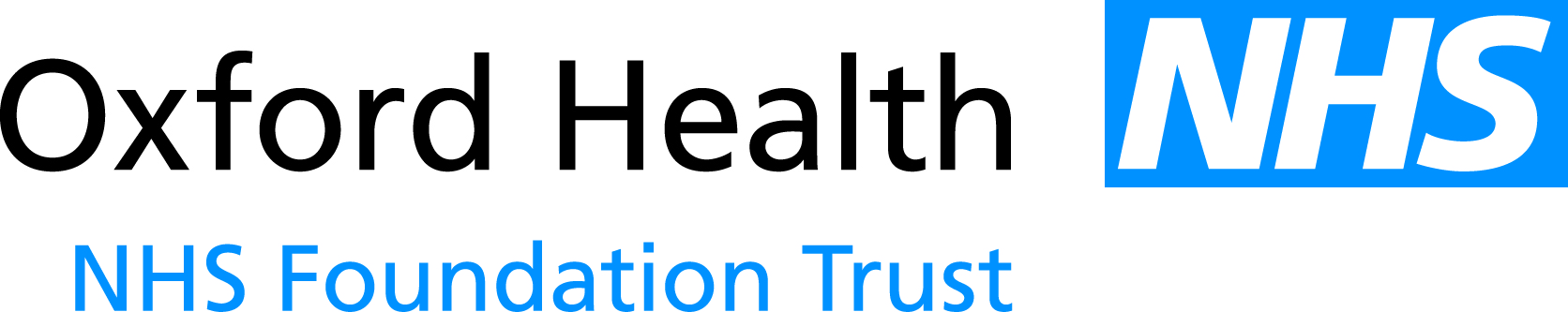 Report to the Meeting of the Oxford Health NHS Foundation Trust Board of Directors 24 October 2014Whistleblowing PolicyFor: ApprovalThe Whistleblowing Policy has been updated to take account of a range of national recommendations and upcoming changes in legislation.  A summary of additional revisions requested by Audit Committee and IGC members is attached.RecommendationThe Board is asked to approve this revised policy.Author and Title: 	Jayne Halford, Deputy Director of HR Lead Executive Director:	Mike McEnaney, Director of Finance and Ros Alstead, Director of NursingA risk assessment has been undertaken around the legal issues that this paper presents and there are no issues that need to be referred to the Trust Solicitors.This paper (including all appendices) has been assessed against the Freedom of Information Act and the following applies: [delete as appropriate]THIS PAPER MAY BE PUBLISHED UNDER FOI